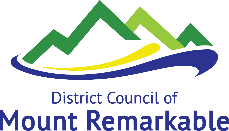 Dog ReportVersion No:V 01.00Dog ReportReviewed Date:27/11/2018Dog ReportNext Review:27/11/2020Your detailsYour detailsName: Contact Phone: Residential Address: Residential Address: Postal Address: Postal Address: Email: Email: Witness detailsWitness detailsName: Contact Phone: Residential Address: Residential Address: Postal Address: Postal Address: Email: Email: Dog owner details (if known)Dog owner details (if known)Name: Contact Phone: Residential Address: Residential Address: Incident DetailsIncident DetailsIncident DetailsType:  Barking  Dog attack on another animal  Dog attack on a human Dog harassment towards another animal Dog harassment towards a human Wandering at LargeType:  Barking  Dog attack on another animal  Dog attack on a human Dog harassment towards another animal Dog harassment towards a human Wandering at LargeType:  Barking  Dog attack on another animal  Dog attack on a human Dog harassment towards another animal Dog harassment towards a human Wandering at LargeDate: Date: Time: Exact address location: Exact address location: Exact address location: Description of dog: Name (if known): Name (if known): Did the dog have a collar: Yes   No Disc number (if known): Disc number (if known): Do the parties know each other: Yes   NoDo the parties know each other: Yes   NoDo the parties know each other: Yes   NoIncident severity:  1. Dog that exhibits menacing aggression, without actually biting 2. Dog that inflicts a single (not serious) bite wound where offending dog was provoked 3. Dog that inflicts a single (not serious) bite wound without provocation 4. Dog that inflicts multiple bite wounds where offending dog was provoked 5. Dog that inflicts multiple bite wounds without provocation 6. Life threatening attack (potential grievous bodily harm) 7. Attack of Level 3 or above whilst the subject of a Dangerous Dog or Destruction Order 8. Attack of Level 3 or above and the owner has had a dog in the previous 5 years that was the subject     of a Dangerous Dog or Destruction Order                         (please turn over to describe the incident)Incident description: Are you prepared to supply a written statement on the incident?   Yes   NoTo my knowledge, the details provided are all a true and correct statement. Name: __________________________________________ Signature: __________________________________________   Date: __ If submitting electronically (without signature):    I authorize that by ticking this box, I understand that I am submitting a true and accurate statement.